                           FLORA GARDEN EPHESUS HOTEL General InformationHotel is situated in Kuşadası-Davutlar resort on Sevgi Beach, 90 km to İzmir Adnan Menderes Airport and 125 km. from Bodrum Airport.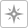 Hotel located 12 km from the center of Kuşadası, 35 km to the Ephesus ruins, 40 km to the Virgin Mary's House and 70 km to the Didim ruins.Private Beachfront property is available with perfectly sandy beach. The beach chairs, umbrellas, cushions and beach towels for free on the beach.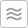 Beachfront
It offers a resort complex in the unique natural beauty of trees. Flora Garden Ephesus is different from the usual holiday concept which gives guests personalized service. Include the concept between  00-06 year old children are free of charge. It offers a quiet and peaceful environment, offers to enjoy holidays with the sea and nature intertwined. Complex consist from a main building and a annex. 2 lifts in main building. There is Indoor and Outdoor Pool. There is free Wi-fi in public areas.
Total 256 rooms including 16 Swim-Up Rooms, 14 Suites and 60 Family Rooms.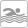 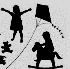           Children activitiesThere is miniclub, playground and children pool with slide in the complex. Below you will find more detailed information about Flora Garden Ephesus.Food and BeverageBreakfast, Lunch and Dinner are Open Buffet  in All Inclusive  Concept. The brands determined by the hotel which are free between  10:00 – 24:00 as local alcoholic and soft drinks.Servıce hours07.00-10.00 Breakfast 
10.00-11.00 Late Breakfast 
11.00-17.00 Crepe and Waffle 
11.00-17.00 Patisserie 
12.30-14.30 Lunch 
13.00-17.00 Snack Restaurant15.00-17.00 Ice Cream
19.30-21.30 Dinner 
24.00-01.00 Late SnacksThere are 4 bars. Lobby, Pool , Tunel  and Beach Bar.A LA CARTE RESTaurantSWorld Cuisine  A’la Carte Restaurant (Free once a per week.(minimum stay 7 nights.) You can taste many international cuisines during a 7 day stay by making reservation as once which got very special taste is compiled from the selection menu.Steak House A’la Carte Restaurant  (Extra Charge)General Warnings and Exceptions Related of the HotelHotel Rooms check in time starting from the 14.00. The latest check-out time is 12:00 of the room. Pets are not accepted. The use of the outdoor facilities depending on the weather conditions and hotel management.Rooms which will be 2+1, may create congestion in the room and extra beds which be provided could not be in a stationary bed comfort. Except in certain special rooms.
All Inclusive stays in Hotel begins with dinner, staying up nights, includes dinner and ends with lunch the day of departure.We kindly would like to inform you that as of 15th June  according to our summer concept children under 16 shall not enter Spa Center (Inclusive In-Door Pool)  due to safety reasons until 15th September. The Management does not accept liability for any accident, injury or misadventure.FacilitiesMarked with ( * ) are paid services Massage*JacuzziWellness Center*Tennis Court Lightning *Doctor*Laundry* (Ironing Service)EntertainmentOutdoor PoolsIndoor PoolsTurkish BathSaunaTennis CourtsFitness CenterTable TennisBasketballBeach VolleyBarOutdoor RestaurantIndoor RestaurantRoom  TypesMarked with ( * ) are paid services.standart ROOM LAND VIEW  ( ın GARDEN )Minibar*Telephone*Wireless InternetSafeKettleBalcony DoucheParke/Ceramic Tile FloorsHair DryerSplit Air ConditionerTVTea and Coffee SetupMake up MirrorsUPERIOR  ROOM LAND VIEW  ( ın MAIN BUILDING )Minibar*Telephone*Wireless InternetSafeKettleBalcony DoucheParke/Ceramic Tile FloorsHair DryerSplit Air ConditionerTVTea and Coffee SetupMake up MirrorSUPERIOR DELUXE SEA VIEW ROOM ( ın maın buıldıng )Minibar*Telephone*Wireless InternetSafeKettleBalcony DoucheParke/Ceramic Tile FloorsHair DryerSplit Air ConditionerTVTea and Coffee SetupMake up MirrorLand vıew famıly room ( ın maın buıldıng )Minibar*Telephone*Wireless InternetSafeBalcony or TerraceDoucheLaminate FloorHair DryerSplit Air ConditionerTVWCMake up MirrorLIMITED SEA VIEW FAMILY ROOM ( ın maın buıldıng )Minibar*Telephone*Wireless InternetSafeBalcony or TerraceDoucheLaminate FloorHair DryerSplit Air ConditionerTVWCMake up MirrorSwım-up ROOM WITH POOL ( ın GARDEN  )Fruit Plate and champagne served by the arrival. Directly to the pool from room terrace.In this room types children are not allowed for safety reasons.Minibar*Telephone*Wireless InternetSafeKettleDoucheHair DryerSplit Air ConditionerTVTerraceMake up MirrorTea and Coffee SetupSUIt Sea Vıew room ( ın maın buıldıng )Fruit Plate and champagne served by the arrival. Minibar*Telephone*Wireless InternetSafeKettleDoucheHair DryerSplit Air ConditionerTVTerraceMake up MirrorTea and Coffee Setup